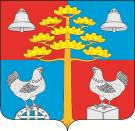 Российская ФедерацияИркутская областьАДМИНИСТРАЦИЯ  СЕЛЬСКОГО ПОСЕЛЕНИЯСОСНОВСКОГОМУНИЦИПАЛЬНОГО ОБРАЗОВАНИЯПОСТАНОВЛЕНИЕот	30.04.2020г.				                          № 50с.СосновкаО внесении изменения в постановление № 83 от 29.11.2013 г. «Об утверждении схемы водоснабжения и водоотведения» (ред.№46 от 20.04.2020г).В соответствии с ФЗ от 06.10.2013 г. № 131-ФЗ, постановления Правительства Российской Федерации от 5.09.2013 №782 «О схемах водоснабжения и водоотведения», руководствуясь ст. 23,45 Устава Сосновского муниципального образования, администрация сельского поселения Сосновского муниципального образования,ПОСТАНОВЛЯЕТ:В раздел 1.4 «Предложения по строительству, реконструкции и модернизации объектов централизованных систем водоснабжения» дополнить следующим содержанием:Подраздел «Горячее водоснабжение» дополнить подпунктом: «Реконструкция крыши здания котельной»Подраздел «Холодное водоснабжение» дополнить подпунктом: «Замена глубинного насоса»Ведущему специалисту по организационной работе (Братчиковой К.А.) опубликовать данное решение в средствах массовой информации, газете «Сосновский вестник» и разместить на официальном сайте администрации сельского поселения Сосновского муниципального образования.Настоящее Постановление вступает в законную силу после дня официального опубликования (обнародования) в средствах массовой информации;Контроль за исполнением настоящего постановления оставляю за собой.Глава сельского поселения Сосновского муниципального образования                                        В.С.Мелентьев